ПОЯСНИТЕЛЬНАЯ ЗАПИСКА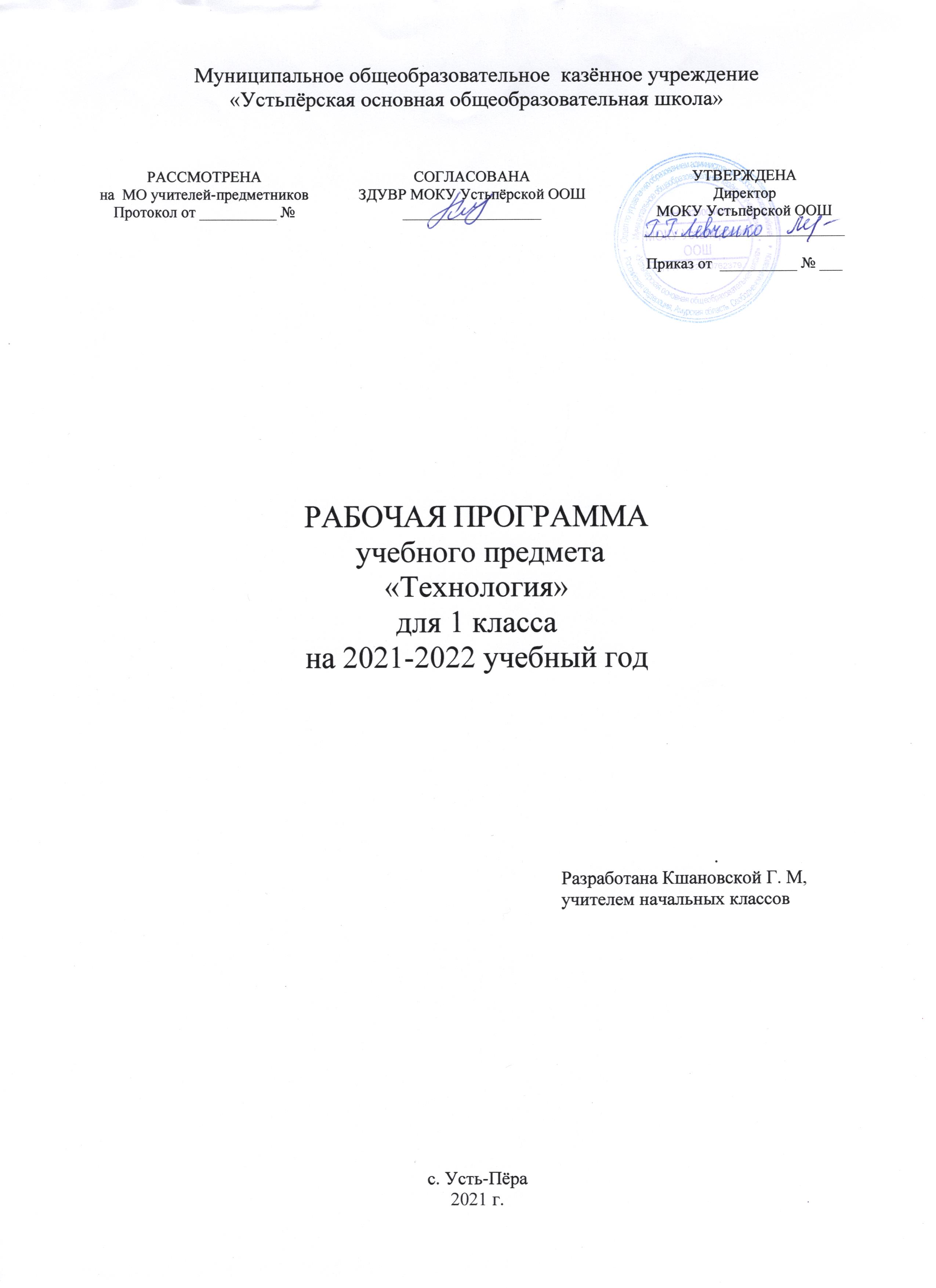 Рабочая  программа  по предмету «Технология»  для 1 класса разработана на основе  авторской программы начального общего образования Н. И. Роговцевой, С. В. Анащенковой «Технология. Рабочие программы: 1 – 4 классы» - М.: «Просвещение», 2012 г. Предметная линия учебников системы «Перспектива». 	Учебно-методический комплект «Перспектива»:Рабочие программы: Н. И. Роговцева, С. В. Анащенкова «Технология. Рабочие программы. Предметная линия учебников   системы «Перспектива» 1-4 классы» - М.: «Просвещение», 2012 г.Учебник: Н.И.Роговцева, Н.В. Богданова, И.П.Фрейтаг «Технология. Учебник 1 класс» М.: «Просвещение», 2017 г.	В соответствии с учебным планом школы на изучение технологии в 1 классе отводится 1 ч в неделю, всего  33 часа (33 учебные недели).ПЛАНИРУЕМЫЕ РЕЗУЛЬТАТЫ ОСВОЕНИЯ УЧЕБНОГО КУРСАУсвоение данной программы обеспечивает достижение следующих результатов.Личностные результаты:1.Воспитание патриотизма, чувства гордости за свою Родину, российский народ и историю России.2.Формирование целостного, социально ориентированного взгляда на мир в его органичном единстве и разнообразии природы, народов, культур и религий.3.Формирование уважительного отношения к иному мнению, истории и культуре других народов.4.Принятие и освоение социальной роли обучающегося, развитие мотивов учебной деятельности и формирование личностного смысла учения.5.Развитие самостоятельности и личной ответственности за свои поступки, в том числе в информационной деятельности, на основе представлений о нравственных нормах, социальной справедливости и свободе.6.Формирование эстетических потребностей, ценностей и чувств.7.Развитие навыков сотрудничества со взрослыми и сверстниками в разных социальных ситуациях, умения не создавать конфликтов и находить выходы из спорных ситуаций.8.Формирование установки на безопасный и здоровый образ жизни.Метапредметные результаты:1.Овладение способностью принимать и сохранять цели и задачи учебной деятельности, поиска средств ее осуществления.2.Освоение способов решения проблем творческого и поискового характера.3.Формирование умения планировать, контролировать и оценивать учебные действия в соответствии с поставленной задачей и условиями ее реализации; определять наиболее эффективные способы достижения результата.4.Использование знаково-символических средств представления информации для создания моделей изучаемых объектов и процессов, схем решения учебных и практических задач.5.Использование различных способов поиска (в справочных источниках и открытом учебном информационном пространстве сети Интернет), сбора, обработки, анализа, организации, передачи и интерпретации информации в соответствии с коммуникативными и познавательными задачами и технологиями учебного предмета; в том числе умение вводить текст с помощью клавиатуры, фиксировать (записывать) в цифровой форме измеряемые величины и анализировать изображения, звуки, готовить свое выступление и выступать с аудио-, видео- и графическим сопровождением; соблюдать нормы информационной избирательности, этики и этикета.6.Овладение навыками смыслового чтения текстов различных стилей и жанров в соответствии с целями и задачами; осознанно строить речевое высказывание в соответствии с задачами коммуникации и составлять тексты в устной и письменной формах.7.Овладение логическими действиями сравнения, анализа, синтеза, обобщения, классификации по родовидовым признакам, установления аналогий и причинно-следственных связей, построения рассуждений, отнесения к известным понятиям8.Готовность слушать собеседника и вести диалог; готовность признавать возможность существования различных точек зрения и права каждого иметь свою; излагать свое мнение и аргументировать свою точку зрения и оценку событий.9.Овладение базовыми предметными и межпредметными понятиями, отражающими существенные связи и отношения между объектами и процессами.Предметные результаты:1.Получение первоначальных представлений о созидательном и нравственном значении труда в жизни человека и общества; о мире профессий и важности правильного выбора профессии.2.Усвоение первоначальных представлений о материальной культуре как продукте предметно-преобразующей деятельности человека.3.Приобретение навыков самообслуживания; овладение технологическими приемами ручной обработки материалов; усвоение правил техники безопасности;4.Использование приобретенных знаний и умений для творческого решения несложных конструкторских, художественно-конструкторских (дизайнерских), технологических и организационных задач.5.Приобретение первоначальных знаний о правилах создания предметной и информационной среды и умений применять их для выполнения учебно-познавательных и проектных художественно-конструкторских задач.СОДЕРЖАНИЕ УЧЕБНОГО КУРСАОбщекультурные и общетрудовые компетенции (знания, умения и способы деятельности).  Основы культуры труда, самообслуживанияТрудовая деятельность и её значение в жизни человека. Рукотворный мир как результат труда человека; разнообразие предметов рукотворного мира (архитектура, техника, предметы быта и декоративно-прикладного искусства и т. д.) разных народов России). Особенности тематики, материалов, внешнего вида изделий декоративного искусства разных народов, отражающие природные, географические и социальные условия конкретного народа.Элементарные общие правила создания предметов рукотворного мира (удобство, эстетическая выразительность, прочность; гармония предметов и окружающей среды). Бережное отношение к природе как источнику сырьевых ресурсов. Мастера и их профессии; традиции и творчество мастера в создании предметной среды (общее представление).Анализ задания, организация рабочего места в зависимости от вида работы, планирование трудового процесса. Рациональное размещение на рабочем месте материалов и инструментов, распределение рабочего времени. Отбор и анализ информации (из учебника и других дидактических материалов), её использование в организации работы. Контроль и корректировка хода работы. Работа в малых группах, осуществление сотрудничества, выполнение социальных ролей (руководитель и подчинённый).Элементарная творческая и проектная деятельность (создание замысла, его детализация и воплощение). Культура проектной деятельности и оформление документации (целеполагание, планирование, выполнение, рефлексия, презентация, оценка). Система коллективных, групповых и индивидуальных проектов. Культура межличностных отношений в совместной деятельности. Результат проектной деятельности — изделия, которые могут быть использованы для оказания услуг, для организации праздников, для самообслуживания, для использования в учебной деятельности и т. п. Выполнение доступных видов работ по самообслуживанию, домашнему труду, оказание доступных видов помощи малышам, взрослым и сверстникам.Выполнение элементарных расчетов стоимости изготавливаемого изделия.Технология ручной обработки материалов. Элементы графической грамотыОбщее	 понятие о материалах, их происхождении. Исследование элементарных физических, механических и технологических свойств доступных материалов. Многообразие материалов и их практическое применение в жизни.Подготовка материалов к работе. Экономное расходование материалов. Выбор и замена материалов по их декоративно-художественным и конструктивным свойствам, использование соответствующих способов обработки материалов в зависимости от назначения изделия.Инструменты и приспособления для обработки материалов (знание названий используемых инструментов), выполнение приёмов их рационального и безопасного использования.Общее представление о технологическом процессе, технологической документации (технологическая карта, чертеж и др.) анализ устройства и назначения изделия; выстраивание последовательности практических действий и технологических операций; подбор и замена материалов и инструментов; экономная разметка; обработка с целью получения деталей, сборка, отделка изделия; проверка изделия в действии, внесение необходимых дополнений и изменений. Называние, и выполнение основных технологических операций ручной обработки материалов: разметка деталей (на глаз, по шаблону, трафарету, лекалу, копированием, с помощью линейки, угольника, циркуля), выделение деталей (отрывание, резание ножницами, канцелярским ножом), формообразование деталей (сгибание, складывание и др.), сборка изделия (клеевое, ниточное, проволочное, винтовое и др.), отделка изделия или его деталей (окрашивание, вышивка, аппликация и др.). Грамотное заполнение технологической карты. Выполнение отделки в соответствии с особенностями декоративных орнаментов разных народов России (растительный, геометрический и другой орнамент).Проведение измерений и построений для решения практических задач. Виды условных графических изображений: рисунок, простейший чертёж, эскиз, развёртка, схема (их узнавание). Назначение линий чертежа (контур, линии надреза, сгиба, размерная, осевая, центровая, разрыва). Чтение условных графических изображений. Разметка деталей с опорой на простейший чертёж, эскиз. Изготовление изделий по рисунку, простейшему чертежу или эскизу, схеме.Конструирование и моделированиеОбщее представление о конструировании как создании конструкции каких-либо изделий (технических, бытовых, учебных и пр.). Изделие, деталь изделия (общее представление). Понятие о конструкции изделия; различные виды конструкций и способы их сборки. Виды и способы соединения деталей. Основные требования к изделию (соответствие материала, конструкции и внешнего оформления назначению изделия).Конструирование и моделирование изделий из различных материалов по образцу, рисунку, простейшему чертежу или эскизу и по заданным условиям (технико-технологическим, функциональным, декоративно-художественным и пр.). Конструирование и моделирование на компьютере и в интерактивном конструкторе.Практика работы на компьютереИнформация, её отбор, анализ и систематизация. Способы получения, хранения, переработки информации.Назначение основных устройств компьютера для ввода, вывода, обработки информации. Включение и выключение компьютера и подключаемых к нему устройств. Клавиатура, общее представление о правилах клавиатурного письма, пользование мышью, использование простейших средств текстового редактора. Простейшие приёмы поиска информации: по ключевым словам, каталогам. Соблюдение безопасных приёмов труда при работе на компьютере; бережное отношение к техническим устройствам. ТЕМАТИЧЕСКОЕ ПЛАНИРОВАНИЕКАЛЕНДАРНО-ТЕМАТИЧЕСКОЕ ПЛАНИРОВАНИЕ№ п/пСодержание программного материалаКоличество часов1Давайте познакомимся32Человек и земля213Человек и вода34Человек и воздух35Человека и информация3ИТОГО33№п/пНазвание темы              урокаОсновное содержание по теме урокаХарактеристика основных видов деятельности учащихсяРесурсы урокаЧасыДата урокаДата урока№п/пНазвание темы              урокаОсновное содержание по теме урокаХарактеристика основных видов деятельности учащихсяРесурсы урокаЧасыпланфактДАВАЙТЕ ПОЗНАКОМИМСЯ (3 часа)ДАВАЙТЕ ПОЗНАКОМИМСЯ (3 часа)ДАВАЙТЕ ПОЗНАКОМИМСЯ (3 часа)ДАВАЙТЕ ПОЗНАКОМИМСЯ (3 часа)ДАВАЙТЕ ПОЗНАКОМИМСЯ (3 часа)ДАВАЙТЕ ПОЗНАКОМИМСЯ (3 часа)ДАВАЙТЕ ПОЗНАКОМИМСЯ (3 часа)ДАВАЙТЕ ПОЗНАКОМИМСЯ (3 часа)1/1Как работать с учебником Я и мои друзья Знакомство с учебником, тетрадью. Условные обозначения, заполнение анкеты. Хобби. Знакомство с соседом по парте, сбор информации о круге его интересов, осмысление собственных интересов и предпочтений и заполнение анкетыСравнивать учебник, рабочую тетрадь, объяснять назначение каждого пособия. Осваивать критерии изготовления изделия и навигационную систему учебника (систему условных знаков).Осуществлять поиск необходимой информации (задавать вопросы о круге интересов и отвечать на них). Анализировать,отбирать, обобщать полученную информацию и  переводитьеё в знаково-символическую систему (рисунок-пиктограмму)У. стр5-7Р.т. стр.4,5ИКТ1ч2/2Материалы и инструменты.Организация рабочего местаЗнакомство с понятиями: материалы, инструменты. Рабочее место. Подготовка рабочего места. Размещение инструментов и материалов. Уборка рабочего местаНаходить и различать инструменты, материалы. Устанавливать связи между видом работы и используемыми материалами и инструментами. Организовывать свою деятельность: подготавливать рабочее место, правильно и рационально размещать инструменты и материалы, убирать рабочее местоУ.стр.8-10Р.т. стр. 6-9ИКТ1ч3/3Что такое технологияЗнакомство со значением слова «технология» (названия предмета и процесса изготовления изделия). Осмысление освоенных умений. Понятие: технологияОбъяснять значение слова «технология», осуществлять поиск информации в словаре из учебника.Называть освоенные виды деятельности, соотносить их с освоенными умениями. Прогнозировать результат своей деятельностиСловарик юного технолога (стр125)ИКТ1чЧЕЛОВЕК И ЗЕМЛЯ (21 час)ЧЕЛОВЕК И ЗЕМЛЯ (21 час)ЧЕЛОВЕК И ЗЕМЛЯ (21 час)ЧЕЛОВЕК И ЗЕМЛЯ (21 час)ЧЕЛОВЕК И ЗЕМЛЯ (21 час)ЧЕЛОВЕК И ЗЕМЛЯ (21 час)ЧЕЛОВЕК И ЗЕМЛЯ (21 час)ЧЕЛОВЕК И ЗЕМЛЯ (21 час)1/4Природный материалИзделие «Аппликация из листьев»Виды природных материалов. Подготовка природных материалов к работе, приёмы и способы работы с ними. Сбор, сортировка, сушка под прессом и хранение природного материала. Выполнение аппликации по заданному образцуИсследовать, наблюдать, сравнивать, сопоставлять природные материалы — их виды и свойства (цвет, фактура, форма и др.). Осваивать правила сбора и хранения природных материалов. Осмысливать значение бережного отношения к природе. Соотносить природные материалы по форме и цвету с реальными объектами. Выполнять практическую работу из природных материалов: собирать листья, высушивать под прессом и создавать аппликацию из сухих листьев по заданному образцу, заменять листья похожими по форме и размеру на образец.Выполнять работу с опорой на слайдовый план. Соотносить план с собственными действиямиИКТУ.стр.14-16Р.т.стр.101ч2/5ПластилинИзделие: аппликация из пластилина «Ромашковая поляна»Знакомство со свойствами пластилина.  Инструменты, используемые при работе с пластилином. Приёмы работы с пластилином. Выполнение аппликации из пластилина. Использование рубрики «Вопросы юного технолога» для организации своей деятельности и её рефлексии.Понятия: эскиз, сборка. Изготовление изделия из природного материала с использованием техники соединения пластилином. Составление  тематической композиции.Понятие: композицияИсследовать (наблюдать, сравнивать, сопоставлять) свойства пластичных материалов. Осваивать способы и правила работы с пластичными материалами. Анализировать изделие, планировать последовательность его изготовления под руководством учителя. Корректировать изготовление изделия.  Оценивать выполняемое изделие на основе рубрики «Вопросы юного технолога».Планировать и осуществлять работу на основе представленных в учебнике слайдов и текстовых планов, сопоставлять эти виды планов.У.стр.17-21Р.т. стр 11ИКТ1ч3/6ПластилинИзделие «Мудрая сова»Знакомство со свойствами пластилина.  Инструменты, используемые при работе с пластилином. Приёмы работы с пластилином. Выполнение аппликации из пластилина. Использование рубрики «Вопросы юного технолога» для организации своей деятельности и её рефлексии.Понятия: эскиз, сборка. Изготовление изделия из природного материала с использованием техники соединения пластилином. Составление  тематической композиции.Понятие: композицияСравнивать свойства различных    природных материалов листьев, шишек, веточек, кленовых крылаток, желудей, каштанов. Соотносить форму и цвет природных материалов с реальными объектами, отбирать необходимые  материалы для выполнения изделия. Осваивать приемы  соединения  природных материалов при помощи пластилина.    Составлять композицию их природных материалов.   Составлять план работы над изделием при помощи «Вопросов юного технолога» Осмысливать значение бережного отношения к природе.1ч4/7РастенияИзделие «Получение и сушка семян»Использование растений человеком. Знакомство с частями растений. Знакомство с профессиями, связанными с земледелием. Получение и  сушка семян.Актуализировать знания  об овощах. Осмысливать значение растений для человека.  Выполнять практическую работу по получению и сушке семян.У.стр24-27Р.т.стр.12-13ИКТ1ч5/8Растения. Проект «Осенний урожай»Изделие «Овощи из пластилина»Подборка цвета, составление плана работы, проводить самооценкуОрганизация рабочего места, составление плана, извлечение семян, сушка, выполнение изделия,Осваивать приемы работы с пластилином (скатывание, сплющивание, вытягивание). Подбирать  материал для выполнения изделия.  Осваивать первичные навыки работы над проектом под руководством учителя: ставить цель, составлять план, использовать  «Вопросы юного технолога», распределять роли,   проводить самооценку. Слушать собеседника, излагать свое мнение, осуществлять совместную практическую деятельность, анализировать свою деятельность. Анализировать план работы над изделием, сопоставлять с ними свои действия и дополнять недостающие этапы выполнения изделия.У.стр.28- 31Р.Т.стр.12,13ИКТ1ч6/9Бумага. Изделие  «Волшебные фигуры»Знакомство с видами и свойствами бумаги. Приёмы и способы работы с бумагой. Правила безопасной работы ножницами. Знакомство с правилами разметки при помощи шаблона и сгибанием, соединение деталей изделий при помощи клея. Составление симметричного орнамента из геометрических фигур.Исследовать, наблюдать, сравнивать, сопоставлять  свойства бумаги  (состав, цвет, прочность);  определять виды бумаги  по цвету и толщине.   Осваивать приемы работы с бумагой, правила работы с ножницами, разметки деталей по шаблону и  сгибанием, правила соединения деталей  изделия при помощи клея.  Планировать и осуществлять работу,  на основе представленных  в учебнике слайдов и текстовых планов, сопоставлять эти виды планов. Выполнять симметричную аппликацию из геометрических фигур по заданному образцу.  У. стр.32-38Р.т.стр.14ИКТ1ч7/10Бумага. Изделие « Закладка из бумаги»Знакомство с видами и свойствами бумаги. Приёмы и способы работы с бумагой. Правила безопасной работы ножницами. Знакомство с правилами разметки при помощи шаблона и сгибанием, соединение деталей изделий при помощи клея. Составление симметричного орнамента из геометрических фигур.Исследовать, наблюдать, сравнивать, сопоставлять  свойства бумаги  (состав, цвет, прочность);  определять виды бумаги  по цвету и толщине.   Осваивать приемы работы с бумагой, правила работы с ножницами, разметки деталей по шаблону и  сгибанием, правила соединения деталей  изделия при помощи клея.  Планировать и осуществлять работу,  на основе представленных  в учебнике слайдов и текстовых планов, сопоставлять эти виды планов. Выполнять симметричную аппликацию из геометрических фигур по заданному образцу.  У.стр.38,39Р.Т.стр15ИКТ1ч8/11Насекомые. Изделие «Пчёлы и соты»Знакомство с видами насекомых. Использование человеком продуктов  жизнедеятельности пчёл. Составление плана изготовления изделия по образцу на слайдах. Изготовление изделия из различных материалов (природные, бросовые материалы, пластилин, краски)Использовать  различные виды материалов при выполнении изделий (природные, бытовые и пластичные материалы).  Соотносить форму и цвет природных материалов с реальными объектами и находить общее. Осваивать приемы  соединения  природных материалов при помощи пластилина.  Самостоятельно планировать контролировать и корректировать свою деятельность  при выполнении изделия по слайдовому плану. Оценивать качество выполнения работы, используя «Вопросы юного технолога».У. стр.40-41ИКТ1ч9/12Дикие животные. Проект  «Дикие животные».Изделие « Коллаж»Рассказ «Моё любимое животное».Осваивать приёмы создания изделия в технике коллажа, под руководством учителя ставить цель, распределять роли, умение слушать собеседника, излагатьсвоё мнение, оформление изделия.Игра «Угадай животное» По определённому плану. коллаж.Осваивать приемы  создания  изделия в технике коллажа. Осваивать первичные навыки работы над проектом под руководством учителя: распределять роли, составлять план на основе  «Вопросов юного технолога», обсуждать план  в паре; корректировать свою деятельность и деятельность партнера при выполнении изделия;  проводить оценки и самооценку. Слушать собеседника, излагать свое мнение. Отбирать материал для выполнения изделия по тематике,  цвету, размеру, проявлять творчество. Использовать правила работы с бумагой, ножницами и клеем. Оформлять изделие.У.стр.42- 45Р.т. трафарет1ч10/13Новый год. Проект «Украшаемкласс к Новому году».Освоение проектной деятельности: работа в парах, распределение ролей, представление работы классу, оценка готового изделия. Подбор необходимых инструментов и материалов. Выполнение разметки деталей по шаблону. Соединение деталей изделия при помощи клея. Изготовление ёлочной игрушки из полосок цветной бумаги. Использовать умения работать  над проектом под руководством учителя:  составлять план, используя  «Вопросы юного технолога»; распределять роли,   проводить самооценку. Слушать собеседника, излагать свое мнение, осуществлять совместную практическую деятельность, анализировать свою деятельность. Выбирать необходимые инструменты, материалы и приемы работы. Осваивать способы работы с бумагой: выполнять разметку  деталей по шаблону и раскрой бумаги без ножниц в технике обрывания по контуру.  Создавать на основе заданной технологии и приведенных образцов  собственного изделия. Оформлять класс. Участвовать в творческой деятельности по украшению класса.У  с 46-49тр.Р.т – трафаретИКТ1ч11/14Домашние животные.  Изделие «Котёнок».Виды домашних  животных. Значение домашних животных в жизни человека. Изготовление  фигурок домашних животных из пластилина. Закрепление навыков работы с пластилином.Использовать приемы работы с пластилином:  скатывание, сплющивание, вытягивание. Анализировать  форму и цвет  реальных объектов (домашних животных), соблюдать их при выполнении изделий. Планировать и осуществлять работу,  на основе представленных  в учебнике слайдов и текстовых планов, сопоставлять эти виды планов. Определять по слайдовому плану последовательность выполнения  изделия. Определять и использовать приемы работы с пластилином, необходимые для выполнения изделия. Понимать значение домашних животных в жизни человека.  У. стр50,51Р.т  трафаретИКТ1ч12/15Такие разные дома. Изделие «Домик из веток»Знакомство с видами домов и материалами, применяемыми при их постройке. Практическая работа по определению свойств гофрированного картона. Изготовление макета дома с использованием гофрированного картона и природных материалов.Исследовать, наблюдать, сравнивать, сопоставлять различные виды домов. По иллюстрации учебника и собственным наблюдениям составлять рассказ о материалах,  используемых при строительстве домов. Исследовать, наблюдать, сравнивать, сопоставлять свойства гофрированного картона. Проводить эксперимент по определению способа сгибания гофрированного картона (вдоль линий). Создавать макет  дома из разных материалов (гофрированный картон и природные материалы) Осваивать способы работы с шаблоном и соединение деталей при помощи пластилина. Планировать и осуществлять работу, на основе представленных в учебнике слайдов и текстовых планов, сопоставлять эти виды планов. Контролировать и корректировать выполнение работы на основе сайдового плана.У.с 52-54Р.Т шаблонИКТ1ч13-14/16-17 Посуда. Проект «Чайный сервиз». Изделия «Чашка»,  «Чайник», «Сахарница»Знакомство с видами посуды и материалами, из которых её изготавливают. Использование посуды. Сервировка стола и правила поведения за столом при чаепитииИспользовать умения работать  над проектом под руководством учителя: ставить цель, составлять и обсуждать план выполнения изделия, используя  «Вопросы юного технолога», распределять роли, проводить оценку качества выполнения изделия. Слушать собеседника, излагать свое мнение, осуществлять совместную практическую деятельность, анализировать свою деятельность. Создавать разные изделия на основе одной технологии, самостоятельно составляя план их выполнения. Использовать приемы работы с пластилином: скатывание, сплющивание, вытягивание, скручивание,  вдавливание. Анализировать форму, цвет и размер реальных объектов, соблюдать их при выполнении изделий.Использовать правила сервировки стола для чаепития при создании композиции «Чайный сервиз».Осваивать правила поведения за столом.У.стр 57-61Р.тИКТ2ч15/18Свет в доме. Изделие «Торшер».Знакомство с разнообразием осветительных приборов в доме. Сравнение старинных и современных способ освещения жилища. Изготовление модели торшера, закрепление навыков вырезания окружности. Знакомство с правилами безопасной работы шилом.Исследовать, наблюдать, сравнивать, сопоставлять различные виды осветительных приборов. На основе иллюстраций учебника составлять рассказ о старинных и современных способах освещения жилищ, находить элементарные причинно-следственные связи. Анализировать конструктивные особенности торшера. Планировать и осуществлять работу,  на основе представленных  в учебнике слайдов и текстовых планов, сопоставлять эти виды планов. Осваивать правила работы с шилом и подготавливать рабочее место. Выполнять раскрой деталей изделия с использованием шаблона и соединение деталей при помощи клея и пластилина. Выбирать удобный для себя план работы над изделием.ИКТ1ч16/19Мебель. Изделие «Стул».Знакомство с видами мебели и материалами, которые необходимы для её изготовления. Освоение правил самообслуживания (уборка комнаты и уход за мебелью). Изготовление модели стула из гофрированного картона. Отделка изделия по собственному замыслу.Планировать и осуществлять работу, на основе представленных в учебнике слайдовых и текстовых планов, сопоставлять эти виды планов. Выбирать необходимые инструменты, материалы и приемы работы. Использовать способы работы с бумагой, выполнять раскрой деталей по шаблону, оформлять изделие по собственному эскизу. Осваивать правила ухода за мебелью и уборки квартиры. Составлять рассказ, основываясь на своем опыте, об инструментах, приспособлениях и материалах, необходимых для уборки квартиры.У.стр 66-68ИКТ1ч17/20Одежда, ткань, нитки. Изделие «Кукла из ниток»Знакомство с видами одежды, её назначением и материалами, из которых её изготавливают. Способы создания одежды. Виды тканей и нитей, их состав, свойства, назначение и применение в быту и на производстве. Создание разных видов кукол из ниток по одной технологии.Исследовать (наблюдать, сравнивать, сопоставлять)  текстильные и волокнистые материалы. Под руководством учителя  определять виды тканей и нитей, их состав, свойства, назначение и  применение в быту и на производстве.  Осуществлять подбор  тканей и ниток в зависимости от выполняемых изделий. Определять инструменты и приспособления необходимые для работы. Осваивать умение наматывать нитки, связывать их и разрезать. Планировать и осуществлять работу, на основе представленных  в учебнике слайдов и текстовых планов, сопоставлять эти виды планов. Осмысливать способы изготовления одежды и ее назначение.У. стр.68-721ч18/21Учимся шить. Изделия  «Строчка прямых стежков», «Строчка стежков с перевивом змейкой» «Строчка стежков с перевивом спиралью»Знакомство с правилами работы с иглой. Освоение строчки прямых стежков с перевивом змейкой и спиралью. Пришивание пуговицы с двумя и четырьмя отверстиями. Использование разных видов стежков для оформления изделия. Оформление  игрушки при помощи пуговиц Осваивать правила безопасной работы с иглой и шилом при выполнении изделий. Осваивать виды стежков и способы пришивания пуговиц и использовать их для оформления изделий. Сравнивать различные виды пуговицы (пуговицы с ушком, пуговицы со сквозными отверстиями) и способы их пришивания; способы выполнения стежков на основе прямых стежков. Осуществлять выбор ниток и пуговиц для выполнения изделия по контрасту. Организовывать рабочее место. Осваивать правила экономного расходования тканей и нитей при выполнении изделия. Планировать и осуществлять работу, на основе представленных в учебнике слайдов и текстовых планов, сопоставлять эти виды планов.У стр.73-75ИКТ1ч19/22Учимся шить. Изделие «Закладка с вышивкой»Знакомство с правилами работы с иглой. Освоение строчки прямых стежков с перевивом змейкой и спиралью. Пришивание пуговицы с двумя и четырьмя отверстиями. Использование разных видов стежков для оформления изделия. Оформление  игрушки при помощи пуговиц Осваивать правила безопасной работы с иглой и шилом при выполнении изделий. Осваивать виды стежков и способы пришивания пуговиц и использовать их для оформления изделий. Сравнивать различные виды пуговицы (пуговицы с ушком, пуговицы со сквозными отверстиями) и способы их пришивания; способы выполнения стежков на основе прямых стежков. Осуществлять выбор ниток и пуговиц для выполнения изделия по контрасту. Организовывать рабочее место. Осваивать правила экономного расходования тканей и нитей при выполнении изделия. Планировать и осуществлять работу, на основе представленных в учебнике слайдов и текстовых планов, сопоставлять эти виды планов.У. стр.76-79ИКТ1ч20/23Учимся шить. Изделия «Пришиваем пуговицу с двумя отверстиями»Знакомство с правилами работы с иглой. Освоение строчки прямых стежков с перевивом змейкой и спиралью. Пришивание пуговицы с двумя и четырьмя отверстиями. Использование разных видов стежков для оформления изделия. Оформление  игрушки при помощи пуговиц Осваивать правила безопасной работы с иглой и шилом при выполнении изделий. Осваивать виды стежков и способы пришивания пуговиц и использовать их для оформления изделий. Сравнивать различные виды пуговицы (пуговицы с ушком, пуговицы со сквозными отверстиями) и способы их пришивания; способы выполнения стежков на основе прямых стежков. Осуществлять выбор ниток и пуговиц для выполнения изделия по контрасту. Организовывать рабочее место. Осваивать правила экономного расходования тканей и нитей при выполнении изделия. Планировать и осуществлять работу, на основе представленных в учебнике слайдов и текстовых планов, сопоставлять эти виды планов.У. стр.80,811ч21/24Передвижение по земле. Изделие «Тачка».Знакомство со средствами передвижения в различных климатических условиях. Значение средств передвижения в жизни человека. Знакомство с конструктором, его деталями и приёмами соединения деталей.  Изготовление из конструктора модели тачки.Осваивать приемы работы с конструктором: знакомство с видами  деталей и способами  их соединения. Конструировать изделие на основе предложенного плана, искать и заменять детали конструкции, выбирать способы сборки. Применять «правило винта» при" сборке и разборке моделей (завинчивать по часовой стрелке, отвинчивать против часовой  стрелки). Осваивать разные виды соединений деталей (подвижное и неподвижное). Моделировать и собирать изделие из конструктора, проектировать конструкцию простого бытового механизма - тачки.Планировать и осуществлять работу,  на основе представленных  в учебнике слайдов и текстовых планов, сопоставлять эти виды планов. Находить необходимую информацию в тексте.У. стр.82-881чЧЕЛОВЕК И ВОДА (3 часа)ЧЕЛОВЕК И ВОДА (3 часа)ЧЕЛОВЕК И ВОДА (3 часа)ЧЕЛОВЕК И ВОДА (3 часа)ЧЕЛОВЕК И ВОДА (3 часа)ЧЕЛОВЕК И ВОДА (3 часа)ЧЕЛОВЕК И ВОДА (3 часа)ЧЕЛОВЕК И ВОДА (3 часа)1/25Вода в жизни человека. Вода в жизни растений.Практическая работа «Проращивание семян».Осмысление значимости воды для человека и растений. Выращивание растений и уход за комнатными растениями. правила ухода за комнатными растениями. Проведение эксперимента по определению всхожести семян. Проращивание семянИсследовать  значение воды в жизни человека, животных, растений. Осуществлять поиск необходимой информации о воде, ее значение для развития жизни на земле, использовании воды человеком (способом добывания питьевой воды из-под земли; значением воды для здоровья человека), о передвижении по воде и перевозке грузов с использованием водного транспорта. Сравнивать с информацию, полученную из разных источников (из разных учебников, текстов, собственных наблюдений и опыта.). На основе сравнения информации делать выводы и обобщения. Осваивать способы проращивания семян в воде. Проводить эксперимент, исследовать всхожесть семян, наблюдать и фиксировать наблюдения. Определять и использовать инструменты и приспособления необходимые для ухода за комнатными растениями. В практической деятельности осваивать правила ухода за комнатными растениями.У. стр.92-95ИКТ1ч2/26Питьевая вода. Изделие «Колодец».Изготовление макета колодца из разных материалов (бумага и природные материалы). Анализ конструкции изделия, создание модели параллелепипеда при помощи шаблона развёртки и природного материала (палочек). Создание композиции на основе заданного в учебнике образцаОтбирать материалы, инструменты и приспособления для работы по иллюстрациям в учебнике. Осваивать последовательность создания модели куба  из бумаги при помощи шаблона развертки и природного материала (палочек.). Самостоятельно анализировать образец. Конструировать макет колодца. Использовать известные свойства материалов при определении приемов выполнения изделия. Сравнивать способы и приемы выполнения изделия. Составлять и оформлять композицию по образцу или собственному замыслу. Использовать различные виды материалов для создания композиции и ее оформления.У. стр.96-97ИКТ1ч3/27Передвижение по воде. Изделие «Кораблик из бумаги».Знакомство со значением водного транспорта для жизнедеятельности человека. Анализировать процесс сборки реального объекта (плота), конструировать макет плота с использованием данной технологии. Осваивать новые способы соединения деталей, технику работы с бумагой — «оригами». Составлять и оформлять композиции по образцу. Самостоятельно анализировать образец, определять недостающие этапы его выполнения детали. Исследовать различные материалы на плавучесть. Использовать  известные  свойства материалов при определении приемов выполнения изделия.  Определять используемые материалы и инструменты по слайдам готовых изделий. Осваивать приемы техники «оригами». Сравнивать модели одного изделия, выполненные из разных материалов. Использовать умения работать над проектом под руководством учителя: ставить цель, составлять план, используя «Вопросы юного технолога», распределять роли, проводить самооценку, обсуждать план. Слушать собеседника, излагать свое мнение, осуществлять совместную практическую деятельность, анализировать свою деятельность.У. стр 92, 93Р.ТИКТ1чЧЕЛОВЕК И ВОЗДУХ (3 часа)ЧЕЛОВЕК И ВОЗДУХ (3 часа)ЧЕЛОВЕК И ВОЗДУХ (3 часа)ЧЕЛОВЕК И ВОЗДУХ (3 часа)ЧЕЛОВЕК И ВОЗДУХ (3 часа)ЧЕЛОВЕК И ВОЗДУХ (3 часа)ЧЕЛОВЕК И ВОЗДУХ (3 часа)ЧЕЛОВЕК И ВОЗДУХ (3 часа)1/28Использование ветра. Изделие «Вертушка».Осмысление способов использования  ветра человеком.  Работа с бумагой. Изготовление макета по шаблону. Рациональное размещение материалов и инструментов. Знакомство со способами разметки при помощи линейки (вычерчивание диагонали). Изготовление модели флюгера из бумаги. Оформление изделия по самостоятельному замыслуОсуществлять поиск необходимой информации об использовании ветра, о птицах, о полетах человека, летательных аппаратах.  Сопоставлять полученную информацию со знаниями, полученными на других предметах, из собственных наблюдений и прочитанных книг. Сравнивать современные и старинные  виды летательных аппаратов.Приводить  собственные примеры, делать выводы и обобщения, аргументировать свои ответы.Осваивать технологию моделирования в практической деятельности при изготовлении вертушки. Выполнять разметку деталей по линейке. Осваивать соединение деталей с помощью кнопки. Использовать приемы работы с бумагой. Выполнять украшение изделия по собственному замыслу.У.стр.104-106ИКТ1ч2/29 Полеты птиц. Изделие «Попугай».Знакомство с видами птиц. Закрепление навыков с бумагой. Знакомство со способами создания мозаики с использование техники «рваная бумага». Выполнение аппликации. Выполнение деталей для мозаики в группеОсваивать новый способ изготовления  мозаики, применяя технику «рваной бумаги». Подготавливать своё рабочее место, рационально размещать материалы и инструменты, соблюдать технику безопасности, закреплять навыки работы с бумагой и клеем. Осваивать и использовать способы экономного расходования бумаги при выполнении техники «равной бумаги». Изготавливать по образцу в соответствии с планом аппликацию из бумаги, корректировать и контролировать последовательность выполнения. Выполнять заготовки для мозаики в группе.У. стр.107-109ИКТР.Т.  трафарет1ч3/30Полёты человека.Изделия «Самолёт», «Парашют».Знакомство с видами летательных аппаратов. Моделирование. Изготовление моделей самолёта и парашюта. Закрепление умений работать с бумагой в технике оригами, размечать по шаблону. Оформление изделия по собственному замыслуПодготавливать своё рабочее место, размещать материалы и инструменты, соблюдать технику безопасности, закрепляя навыки самоорганизации в деятельности.Осваивать технологию моделирования. Использовать навыки работы с бумагой, правила работы с ножницами и клеем. Самостоятельно создавать изделие, использовать технику «оригами». Соотносить текстовый и слайдовый план.Проводить эксперимент, определять прямую зависимость (чем тяжелее груз,  тем скорость падения парашюта выше.)У. стр.110-113ИКТ1чЧЕЛОВЕК И ИНФОРМАЦИЯ (3 часа)ЧЕЛОВЕК И ИНФОРМАЦИЯ (3 часа)ЧЕЛОВЕК И ИНФОРМАЦИЯ (3 часа)ЧЕЛОВЕК И ИНФОРМАЦИЯ (3 часа)ЧЕЛОВЕК И ИНФОРМАЦИЯ (3 часа)ЧЕЛОВЕК И ИНФОРМАЦИЯ (3 часа)ЧЕЛОВЕК И ИНФОРМАЦИЯ (3 часа)1/31Способы общения. Изделие  «Письмо на глиняной дощечке».Изучение способов общения и получения информации. Закрепление навыков работы с бумагой, картоном, глиной. Создание рисунка на пластичном материале при помощи продавливания. Перевод информации в разные знаково-символические системы (пиктограммы). Использование знаково-символической системы для передачи информации (кодирование, шифрование)Осуществлять поиск информации о способах общения.  Анализировать и сравнивать способы общения и передачи информации и в разных средах (животный мир, человек), на основании полученного материала самостоятельно делать простые выводы и обосновывать их. Осваивать способы работы с новым материалом   - глина -  и нанесение на нее рисунка с помощью стеки. Переводить информацию в разные знаково-символические системы (анаграммы, пиктограммы) Самостоятельно анализировать образец, определять недостающие детали. Использовать известные свойства материалов при определении приемов выполнения изделия Определять необходимые для выполнения изделия материалы и инструменты по слайдовому плану.У.стр.116 -119ИКТ1ч2/32Важные телефонные номера. Правила движения. Изделие  «Важные телефонные номера».Знакомство со способами передачи информации в знаково-символическую систему. Осмысление значения дорожных знаков для обеспечения безопасности. Определение безопасного маршрута от дома до школы, его графическое отображение.Осуществлять поиск информации  о способах  передачи информации. Анализировать, сравнивать, соотносить информацию с знаково-символической системой. Ориентироваться в дорожных знаках. Объяснять их значение. Составлять таблицу важных телефонных номеров, маршрута передвижения от дома до школы, использовать для этого информацию из учебника ОБЖ исобственный опыт. (Закрепить знания о способах обеспечения собственной безопасности). Составлять простой графический план местности, расставлять дорожные знаки, определять маршрут.У. стр.122- 123ИКТ1ч3/33Компьютер. Интернет.Изучение компьютера и его частей. Освоение правил пользования компьютеромОсуществлять поиск информации о компьютере, его составных частях, сферах применения.  Осваивать правила безопасного использования компьютера. Осваивать работу на компьютере: включать и выключать его; называть и показывать части компьютера; находить информацию в интернете с помощью взрослого.У. стр122 -125ИКТ1ч